        SH ČMS – Okresní sdružení hasičů Zlín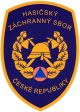 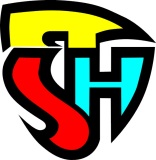 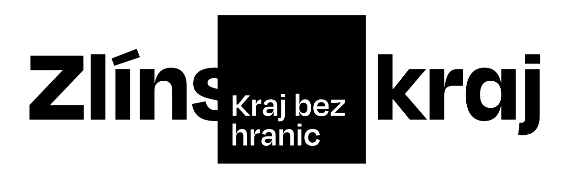 Organizační zabezpečeníO putovní pohár ředitele HZS Zlínského krajeorganizátor soutěže: 		OSH Zlín			termín konání soutěže:		16.9.2023							místo konání:			fotbalové hřiště v obci Doubravy, Doubravy č.p. 220	termín příjmu přihlášek:	do 11. září 2023, na email kancelar@oshzlin.cz  		Podmínky účasti:	Z každého okresu Zlínského kraje se může zúčastnit 6 družstev MH     (3 mladší a 3  starší) a družstvo pořádajícího SDH v obou kategoriích. Klíč k nominaci si stanoví každé OSH samostatně.		           Každé družstvo musí mít minimálně 7 členů !doprava kolektivů:		na vlastní náklady SDH
zdravotní služba:		zajistí pořadatel
strava pro soutěžící: 		NEBUDE ZAJIŠTĚNA, jen pitný režim		kategorie:			mladší žáci (2012, 2013, 2014, 2015, 2016, ...) starší žáci (2008, 2009, 2010, 2011, 2012, ...)prezence:	Bude provedena při příjezdu, vedoucí kolektivu předloží členské průkazy.				startovní pořadí:	Bude rozlosováno na místě.						soutěžní disciplíny družstev: 	provedení a hodnocení dle Směrnic hry Plamen.Požární útok – nádrž, základna, přetlakový ventil (nového typu) a odtokovou hadici, sklopné terče – zajistí pořadatel, ostatní materiál vlastníŠtafeta požárních dvojic – hydrantový nástavec a přechod B75/C52 zajistí pořadatel, ostatní materiál vlastní. Pokus bude měřen elektronickou časomírou.  Start bude proveden startovací pistolí. Cíl – alespoň poslední soutěžící musí proběhnout bránou časomíry a protnout paprsek fotobuňky.vybavení kolektivů:kolektivy musí být vybaveny materiálem odpovídajícím Směrnici hry Plamen výstroj členů soutěžního družstva musí odpovídat Směrnici hry Plamen, v družstvu vždy jednotnávšeobecné podmínky a upozornění:za vybavení soutěžního kolektivu a zdravotní stav jednotlivých soutěžících odpovídá vedoucí kolektivuběhem soutěže bude prováděna namátková kontrola nářadí a soutěžícíchčasový rozvrh soutěže:  příjezd kolektivů nejpozději:				do 9:00prezence:						9:15 – 9:45nástup a slavnostní zahájení:				10:00zahájení soutěžních disciplín:				10:15štáb soutěže:  velitel soutěže:		Roman Silvestrhlavní rozhodčí:	Jiří Chlápeknáčelník štábu:		Petr Kostrůnek     Vlastimil Nevařil   v.r.					            plk.Ing. Vít Rušar,   v.r.starosta KSH Zlínského kraje 			                      ředitel HZS Zlínského kraje PřihláškaO putovní pohár ředitele HZS Zlínského krajekterá se koná 16. září 2023 na fotbalovém hřišti v Doubravechpřihlašujeme kolektiv žáků z SDH ........................................kategorie               mladší                   staršíSeznam soutěžících:Přihlašovatel stvrzuje, že výše uvedení soutěžící splňují zdravotní způsobilost a ostatní podmínky stanovené ve Směrnici hry Plamen.Vedoucí družstva:      ______________________	    ___________ 				              jméno a příjmení			podpisPříjmení a jméno Bydliště Datum narození 1.2.3.4.5.6.7.8.9.10.